Second Grade News!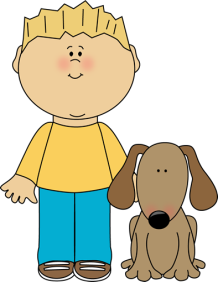 Second Grade News!Second Grade News!Second Grade News!Second Grade News!September 26-30Reading and Spelling Tests: Friday, September 30September 26-30Reading and Spelling Tests: Friday, September 30September 26-30Reading and Spelling Tests: Friday, September 30September 26-30Reading and Spelling Tests: Friday, September 30September 26-30Reading and Spelling Tests: Friday, September 30Announcements:September 27: Picture DaySeptember 30th: Rosh Chodesh Assembly, 8:30AMAnnouncements:September 27: Picture DaySeptember 30th: Rosh Chodesh Assembly, 8:30AMAnnouncements:September 27: Picture DaySeptember 30th: Rosh Chodesh Assembly, 8:30AMAnnouncements:September 27: Picture DaySeptember 30th: Rosh Chodesh Assembly, 8:30AMAnnouncements:September 27: Picture DaySeptember 30th: Rosh Chodesh Assembly, 8:30AMReading Story and Skills:Story:  Henry and Mudge and the Starry Night, by Cynthia RylantPhonics/Fluency:consonant blendsText Based Comprehension:Character and Setting, Story StructureLanguage – PredicatesWriting: realistic fiction, organizationSelection Vocabulary:shivered – shook with fearsnuggled – cuddled togetherdrooled – let saliva run from the mouthlanterns – lights inside containers that can be carriedAmazing Words:galaxy – a very large group of starstranquil – very calm and peaceful, wildlife- animals and plants that live outdoorsfledglings- young birds that have just grown feathers to flysecure- firmly fasteneddetective- a person who tries to solve a mysteryfascinating- very interestingslimy- slippery and stickyHigh Frequency Words:bear, father, straight, build, love, couldn’t, motherSelection Vocabulary:shivered – shook with fearsnuggled – cuddled togetherdrooled – let saliva run from the mouthlanterns – lights inside containers that can be carriedAmazing Words:galaxy – a very large group of starstranquil – very calm and peaceful, wildlife- animals and plants that live outdoorsfledglings- young birds that have just grown feathers to flysecure- firmly fasteneddetective- a person who tries to solve a mysteryfascinating- very interestingslimy- slippery and stickyHigh Frequency Words:bear, father, straight, build, love, couldn’t, motherSelection Vocabulary:shivered – shook with fearsnuggled – cuddled togetherdrooled – let saliva run from the mouthlanterns – lights inside containers that can be carriedAmazing Words:galaxy – a very large group of starstranquil – very calm and peaceful, wildlife- animals and plants that live outdoorsfledglings- young birds that have just grown feathers to flysecure- firmly fasteneddetective- a person who tries to solve a mysteryfascinating- very interestingslimy- slippery and stickyHigh Frequency Words:bear, father, straight, build, love, couldn’t, motherSelection Vocabulary:shivered – shook with fearsnuggled – cuddled togetherdrooled – let saliva run from the mouthlanterns – lights inside containers that can be carriedAmazing Words:galaxy – a very large group of starstranquil – very calm and peaceful, wildlife- animals and plants that live outdoorsfledglings- young birds that have just grown feathers to flysecure- firmly fasteneddetective- a person who tries to solve a mysteryfascinating- very interestingslimy- slippery and stickyHigh Frequency Words:bear, father, straight, build, love, couldn’t, motherLanguage Arts/MathSpelling: OPTIONAL enrichment activities are attached (Tic-Tac-Toe activities). Use as review/practice for the test on Friday!Language Arts/MathSpelling: OPTIONAL enrichment activities are attached (Tic-Tac-Toe activities). Use as review/practice for the test on Friday!Language Arts/MathSpelling: OPTIONAL enrichment activities are attached (Tic-Tac-Toe activities). Use as review/practice for the test on Friday!Reading/FluencyFluency: Read the passage nightly. Answer one question each night. Track the total words read per minute on the sheet. OPTIONAL Reading Log: Read 10 minutes per night. Log it on your reading log and turn it in at the end of September. Reading/FluencyFluency: Read the passage nightly. Answer one question each night. Track the total words read per minute on the sheet. OPTIONAL Reading Log: Read 10 minutes per night. Log it on your reading log and turn it in at the end of September. Spelling Words:Spelling Words:Spelling Words:Spelling Words:Spelling Words:stopstrapnesthandbravestopstrapnesthandbraveaskclipstreammask twinbreeze state  couldn’t   build